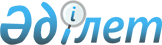 Об утверждении перечня особо важных локальных систем водоснабжения, являющихся безальтернативными источниками питьевого водоснабжения по Атырауской областиПостановление акимата Атырауской области от 10 декабря 2021 года № 280. Зарегистрировано в Министерстве юстиции Республики Казахстан 15 декабря 2021 года № 25817
      В соответствии с подпунктом 1) части второй статьи 39 Водного кодекса Республики Казахстан, статьями 27, 37 Закона Республики Казахстан "О местном государственном управлении и самоуправлении в Республике Казахстан" акимат Атырауской области ПОСТАНОВЛЯЕТ:
      1. Утвердить перечень особо важных локальных систем водоснабжения, являющихся безальтернативными источниками питьевого водоснабжения по Атырауской области согласно приложению к настоящему постановлению.
      2. Контроль за исполнением настоящего постановления возложить на заместителя акима Атырауской области Бекенова К.А.
      3. Настоящее постановление вводится в действие по истечении десяти календарных дней после дня его первого официального опубликования. Перечень особо важных локальных систем водоснабжения, являющихся безальтернативными источниками питьевого водоснабжения по Атырауской области
      Сноска. Приложение с изменениями, внесенными постановлением акимата Атырауской области от 10.10.2023 № 196 (вводится в действие по истечении десяти календарных дней после дня его первого официального опубликования).
					© 2012. РГП на ПХВ «Институт законодательства и правовой информации Республики Казахстан» Министерства юстиции Республики Казахстан
				
      Аким Атырауской области

М. Досмухамбетов
Утвержден постановлением
 акимата Атырауской области
от 10 декабря 2021 года № 280
№
Наименование объектов 
Город Атырау
Город Атырау
1
Локальный водопровод "Береке"
2
Локальный водопровод "Алмалы"
Жылыойский район
Жылыойский район
3
Локальный водопровод "Жана Каратон"
4
Локальный водопровод "Косчагил"
5
Локальный водопровод "Аккизтогай"
6
Локальный водопровод "Шокпартогай"
7
Локальный водопровод "Майкомген"
8
Локальный водопровод "Кульсары"
9
Локальный водопровод "Тургызба"
Индерский район
Индерский район
10
Локальный водопровод "Индерборский"
11
Локальный водопровод "Есбол"
12
Локальный водопровод "Бодене"
13
Локальный водопровод "Орлик"
14
Локальный водопровод "Жарсуат"
15
Локальный водопровод "Коктогай"
16
Локальный водопровод "Ынтымак"
17
Локальный водопровод "Аккала"
18
Локальный водопровод "Курылыс"
19
Локальный водопровод "Елтай"
Исатайский район
Исатайский район
20
Локальный водопровод "Аккистау"
21
Локальный водопровод "Рзд.17"
22
Локальный водопровод "Нарын"
23
Локальный водопровод "Исатай"
24
Локальный водопровод "Тущыкудык" 
25
Локальный водопровод "Зинеден"
26
Локальный водопровод "Хамита Ергалиева"
27
Локальный водопровод "Оркен"
28
Локальный водопровод "Жанбай"
28-1
Локальный водопровод "Кызылуй"
28-2
Локальный водопровод "Жаскайрат"
Курмангазинский район
Курмангазинский район
29
Локальный водопровод "Кұрманғазы"
30
Локальный водопровод "Бирлик"
31
Локальный водопровод "Кудряшево"
32
Локальный водопровод "Кадырка"
33
Локальный водопровод "Жыланды"
34
Локальный водопровод "Даулеткерей"
35
Локальный водопровод "Жумекен"
36
Локальный водопровод "Алга"
37
Локальный водопровод "Иманово"
38
Локальный водопровод "Нуржау"
39
Локальный водопровод "Коптогай"
40
Локальный водопровод "Сафоновка"
41
Локальный водопровод "Акколь"
42
Локальный водопровод "Кигач"
43
Локальный водопровод "Шортанбай"
44
Локальный водопровод "Орлы"
45
Локальный водопровод "Жасталап"
46
Локальный водопровод "Жанаауыл"
47
Локальный водопровод "Теңіз"
48
Локальный водопровод "Нурпеисовой"
49
Локальный водопровод "Каспий"
50
Локальный водопровод "Шестой"
50-1
Локальный водопровод "Гизата Алипова" 
50-2
Локальный водопровод "Асан" 
50-3
Локальный водопровод "Уштаган"
50-4
Локальный водопровод "рзд.Афанасьева" 
50-5
Локальный водопровод "Хиуаз" 
50-6
Локальный водопровод "Шагырлы"
Махамбетский район
Махамбетский район
51
Локальный водопровод "Махамбет"
52
Локальный водопровод "Есбол"
53
Локальный водопровод "Алга"
54
Локальный водопровод "Сарытогай"
55
Локальный водопровод "Старый Сарайчик"
56
Локальный водопровод "Енбекшил"
57
Локальный водопровод "Бейбарыс"
58
Локальный водопровод "Акжайык"
59
Локальный водопровод "Актогай"
60
Локальный водопровод "Талдыколь"
60-1
Локальный водопровод "Жалгансай"
60-2
Локальный водопровод "Тандай" 